Lean Six sigmaDecember 2021 Examination1. ‘Six Sigma level is the benchmark for performance standard’. Explain the relevance of Lean concept in reducing elimination wastes to achieve process efficiency. Leverage your answer by giving suitable examples from the industry.Ans 1.IntroductionLean is the notion of green production/ operations, which emerged in the mid-20th century from the Toyota manufacturing gadget. It is based on the concept that value is defined from the consumer's factor of view and constantly improves the way price is supplied through reducing wasted sources or contributing not to the price objective. Lean focuses on keeping weight with much less work; the final cause is to offer the special patron price via a procedure of era of price without a waste. This permits every employee to reach their full ability and make the most Its Half solved onlyBuy Complete from our online storehttps://nmimsassignment.com/online-buy-2/NMIMS Fully solved assignment available for session December 2021,your last date is 27th November 2021.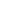 Lowest price guarantee with quality.Charges INR 199 only per assignment. For more information you can get via mail or Whats app also
Mail id is aapkieducation@gmail.comOur website www.aapkieducation.comAfter mail, we will reply you instant or maximum1 hour.Otherwise you can also contact on ourwhatsapp no 8791490301.Contact no is +91 87-55555-8792. What is the significance of Control Charts in achieving Sig Sigma levels? Discuss how process control charts are used for monitoring and improving the quality levels in the organization. Explain with reference to a manufacturing organisation.Ans 2. IntroductionA Six Sigma Control Chart is a simple, powerful device to assess a method or operation's stability over the years. A graph covering a certain length, a relevant line that presents the outcomes of a technique over that length, and top and low control limits that display if manner variations fall within the accepted range are essential to produce a control chart. A control panel gives a manner to explain the improvement and improvement of a process and speaks the 3. Assuming yourself as a strategic employee of an Educational Institute who has learned the relevant concepts of Operations Management & Quality Management, consider the following scenario. The management wants to consider implementing the best practices in the industry to match up to the premier educational institutes in the country. You are required to consider and suggest the following for the implementation:a. Suggest the composition of the team for implementing the management instructions. (Mention the nomenclature of hierarchy as in the Six Sigma process and assume your role in the implementation process) (5 Marks)b. Suggest the initiatives that can be employed for improving the practices in the organization for achieving process excellence.Ans 3a. IntroductionSix Sigma is a business strategy using a highly organized technique for non-stop improvement to cope with technique variability and dispose of waste from business processes using statistical equipment and system. Six sigma ways are technically 3.4 defaults in keeping with million probabilities (DPMO), while Sigma represents the variation at the common characteristic. design specializes in new items or the redesign of contemporary items for high-quality signs.Ans 3b. IntroductionThe business plan's more effective and consistent implementation is operational excellence, in preference to the opposition. Preferably, everyone can view and fasten the price flow to the consumer while they float is disrupted. High-quality occurs while the running environment is 